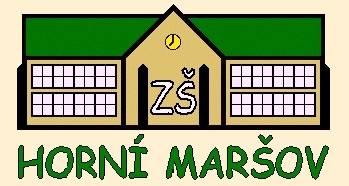 Základní škola a Mateřská škola Horní Maršov, okres TrutnovSlavnostní zahájení školního roku 2022/2023 pro žáky 1. ročníku proběhne dne 1. září 2022 v 8.00 hodin v učebně 1. třídy v přízemí. Slavnostní zahájení školního roku 2022/2023 pro ostatní třídy(2. – 9. ročník) proběhne dne 1. září 2022 v 7.30 hodin. Škola bude otevřena od 7.10. Ukončení prvního dne bude během druhé vyučovací hodiny.ŠKOLNÍ DRUŽINAŠkolní družina bude 1. 9. fungovat od 9.00 do 14. 30, pouze na základě přihlášky. Děti se budou přijímat od první třídy do naplnění kapacity oddělení - 30. Děkujeme za pochopení                                                                                Mgr. Eva Hloušková, ředitelka školy